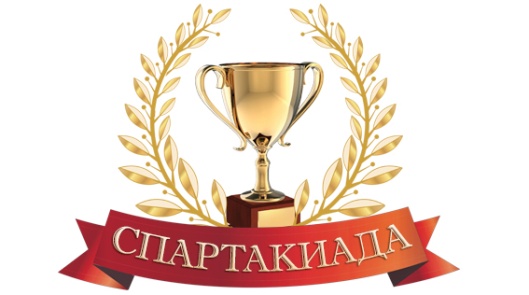    Итоги соревнований по пулевой  стрельбе        в зачет Спартакиады ГУП «ТЭК СПб»                              2017 года  22 марта 2017г.                                                               Место проведения:  тир «ДИНАМО»        I место    -   ФЭИ – 1              263 очка         II место    -    ПОСММ             261 очко         III место   -    ФТС                     254 очка         4 место    -    Управление      252 очка         5 место    -   ФЭИ – 2               231 очко                             Призеры  личного  первенства                                          Женщины:1м –  Кургузкина  Юлия         -  47 очков  (ПОСММ)2м –  Гудожникова  Елена    -  44 очка    (ФЭИ-1)3м –  Жарова  Юлия               -  43 очка      (Управление)Мужчины:1м  -   Светлов Михаил  (Управление)  -   47 очков2м  -   Зеленцов  Максим   (ФЭИ)            -  46 очков3м  -   Волков  Дмитрий  (ПОСММ)        -  46 очков   ПОСММ Еще 2-ое стрелков - Иванов Константин (ФТС) и Никольский Дмитрий (ФЭИ)  выбили  по  46 очков. Подсчет очков и отбор лучших стрелков проводил инструктор тира.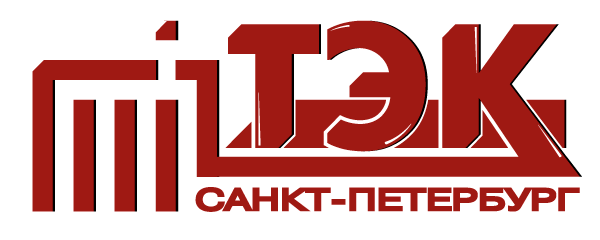    Государственное унитарное предприятие   «Топливно - энергетический комплекс Санкт-Петербурга»